Publicado en Madrid el 12/02/2018 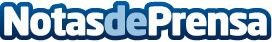 Un mensaje innovador, la clave del emprendedor para llegar a los mediosGran parte de los emprendedores se queja de las dificultades encontradas para hacer llegar su información a los medios de comunicación. Uno de los errores más frecuentes es el envío masivo de notas de prensa sin ningún elemento noticiable, confundiendo a los periodistas con clientes. El marketing es el gran aliado en las ventas. La comunicación de medios, el aliado de la fidelizaciónDatos de contacto:WILDCom Nota de prensa publicada en: https://www.notasdeprensa.es/un-mensaje-innovador-la-clave-del-emprendedor-para-llegar-a-los-medios Categorias: Comunicación Marketing Emprendedores http://www.notasdeprensa.es